DIPARTIMENTO DI IGIENE E PREVENZIONE SANITARIA
UOC Prevenzione e Sicurezza Ambienti di Lavoro
Direzione servizio: via Novara, 3 – 20832 Desio (MB)Tel. 0362 304872-3-4-6-7  Fax 0362 304836E-mail :  psaldirezione@ats-brianza.it    pec : dip.prev_medica@pec.aslmb.itDIPARTIMENTO DI IGIENE E PREVENZIONE SANITARIA
UOC Prevenzione e Sicurezza Ambienti di Lavoro
Direzione servizio: via Novara, 3 – 20832 Desio (MB)Tel. 0362 304872-3-4-6-7  Fax 0362 304836E-mail :  psaldirezione@ats-brianza.it    pec : dip.prev_medica@pec.aslmb.itDIPARTIMENTO DI IGIENE E PREVENZIONE SANITARIA
UOC Prevenzione e Sicurezza Ambienti di Lavoro
Direzione servizio: via Novara, 3 – 20832 Desio (MB)Tel. 0362 304872-3-4-6-7  Fax 0362 304836E-mail :  psaldirezione@ats-brianza.it    pec : dip.prev_medica@pec.aslmb.it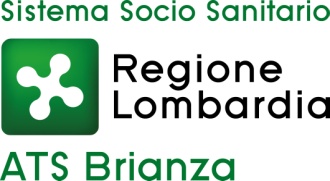 INCONTRO PUBBLICO CON LE AZIENDEGiovedì 14 DICEMBRE 2017 ore 14.00 – 17.30presso ASST Monza (Ospedale San Gerardo) - Aula modulare (adiacente aula Pogliani) Monza - via Pergolesi, 33INCONTRO PUBBLICO CON LE AZIENDEGiovedì 14 DICEMBRE 2017 ore 14.00 – 17.30presso ASST Monza (Ospedale San Gerardo) - Aula modulare (adiacente aula Pogliani) Monza - via Pergolesi, 33INCONTRO PUBBLICO CON LE AZIENDEGiovedì 14 DICEMBRE 2017 ore 14.00 – 17.30presso ASST Monza (Ospedale San Gerardo) - Aula modulare (adiacente aula Pogliani) Monza - via Pergolesi, 33INCONTRO PUBBLICO CON LE AZIENDEGiovedì 14 DICEMBRE 2017 ore 14.00 – 17.30presso ASST Monza (Ospedale San Gerardo) - Aula modulare (adiacente aula Pogliani) Monza - via Pergolesi, 33INCONTRO PUBBLICO CON LE AZIENDEGiovedì 14 DICEMBRE 2017 ore 14.00 – 17.30presso ASST Monza (Ospedale San Gerardo) - Aula modulare (adiacente aula Pogliani) Monza - via Pergolesi, 33INCONTRO PUBBLICO CON LE AZIENDEGiovedì 14 DICEMBRE 2017 ore 14.00 – 17.30presso ASST Monza (Ospedale San Gerardo) - Aula modulare (adiacente aula Pogliani) Monza - via Pergolesi, 33oraoraArgomentoRelatoreRelatoreRelatore14:00 – 14:1014:00 – 14:10Accoglienza e registrazione presenti 14:10 – 14:2014:10 – 14:20Saluti e presentazione  Direzione Generale ATS Brianza Direzione Generale ATS Brianza Direzione Generale ATS Brianza14: 20 – 14:3014: 20 – 14:30Illustrazione del progetto e finalità del Piano Mirato di Prevenzione della ATS Brianza Dr.ssa Nicoletta Castelli Presidente Comitato Territoriale di Coordinamento     ex art. 7 DLgs 81/2008 Dr.ssa Nicoletta Castelli Presidente Comitato Territoriale di Coordinamento     ex art. 7 DLgs 81/2008 Dr.ssa Nicoletta Castelli Presidente Comitato Territoriale di Coordinamento     ex art. 7 DLgs 81/2008 14:30 – 14:50 14:30 – 14:50 Presentazione del documento:Il sovraccarico biomeccanico degli arti superiori: un rischio sottovalutato - Guida per le imprese – risultati della edizione del PMP SBAS 2016    Dr.ssa Paola Grignaschi    ATS Brianza – UOS PSAL Monza    Dr.ssa Paola Grignaschi    ATS Brianza – UOS PSAL Monza    Dr.ssa Paola Grignaschi    ATS Brianza – UOS PSAL Monza 14.50 – 15:10 14.50 – 15:10Le patologie da Sovraccarico Biomeccanico degli Arti Superiori: da una analisi del fenomeno ad un intervento mirato di prevenzione.    Dr.ssa Claudia Toso     ATS Brianza – UOS PSAL Lecco    Dr.ssa Claudia Toso     ATS Brianza – UOS PSAL Lecco    Dr.ssa Claudia Toso     ATS Brianza – UOS PSAL Lecco15:10 – 15:4015:10 – 15:40Illustrazione della scheda di autovalutazione.Esposizione degli “errori” più comuni emersi dalla lettura dei DVR specificiDott. Natale Battevi – Dr.ssa Silvia Cairoli – Dr.   Luca Galinotti    Dipartimento di Medicina Preventiva - Clinica del   Lavoro "Luigi Devoto" - Fondazione IRCCS Cà Granda Ospedale Policlinico -  MilanoDott. Natale Battevi – Dr.ssa Silvia Cairoli – Dr.   Luca Galinotti    Dipartimento di Medicina Preventiva - Clinica del   Lavoro "Luigi Devoto" - Fondazione IRCCS Cà Granda Ospedale Policlinico -  MilanoDott. Natale Battevi – Dr.ssa Silvia Cairoli – Dr.   Luca Galinotti    Dipartimento di Medicina Preventiva - Clinica del   Lavoro "Luigi Devoto" - Fondazione IRCCS Cà Granda Ospedale Policlinico -  Milano15:40 – 16:40 15:40 – 16:40 Esperienze e riflessioni relative alla valutazione e gestione del rischio da SBAS in azienda:il punto di vista dei Datori di Lavoroil punto di vista dei Rappresentanti dei Lavoratoriil punto di vista del Medico CompetenteRSPP Azienda Electrolux di Solaro  Rappresentanti di: Assolombarda Confindustria Milano  Monza CGIL CISL UIL BrianzaDott. Giovanni De Vito S.C. Medicina del lavoro ASST Lecco RSPP Azienda Electrolux di Solaro  Rappresentanti di: Assolombarda Confindustria Milano  Monza CGIL CISL UIL BrianzaDott. Giovanni De Vito S.C. Medicina del lavoro ASST Lecco RSPP Azienda Electrolux di Solaro  Rappresentanti di: Assolombarda Confindustria Milano  Monza CGIL CISL UIL BrianzaDott. Giovanni De Vito S.C. Medicina del lavoro ASST Lecco 16:40 – 17:0016:40 – 17:00Le modalità di trattazione delle denunce di malattie professionali degli arti superiori Dott.ssa Claudia Sferra - INAIL Monza Dott.ssa Claudia Sferra - INAIL Monza Dott.ssa Claudia Sferra - INAIL Monza17:00 – 17:3017:00 – 17:30 Confronto e dibattito con i partecipanti